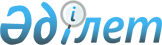 Әкімдіктің 2010 жылғы 15 қарашадағы № 1199 "2011 жылы ақылы қоғамдық жұмыстарды ұйымдастыру туралы" қаулысына өзгерістер мен толықтыру енгізу туралыҚостанай облысы Рудный қаласы әкімдігінің 2011 жылғы 22 шілдедегі № 917 қаулысы. Қостанай облысы Рудный қаласының Әділет басқармасында 2011 жылғы 19 тамызда № 9-2-189 тіркелді

      "Халықты жұмыспен қамту туралы" Қазақстан Республикасының 2001 жылғы 23 қаңтардағы Заңының 7-бабының 5) тармақшасы, 20-бабы 5-тармағының, "Қазақстан Республикасындағы жергілікті мемлекеттік басқару және өзін-өзі басқару туралы" Қазақстан Республикасының 2001 жылғы 23 қаңтардағы Заңының 31-бабы 1-тармағы 13) тармақшасының, "Халықты жұмыспен қамту туралы" Қазақстан Республикасының 2001 жылғы 23 қаңтардағы Заңын іске асыру жөніндегі шаралар туралы" Қазақстан Республикасы Үкіметінің 2001 жылғы 19 маусымдағы № 836 қаулысының негізінде Рудный қаласының әкімдігі ҚАУЛЫ ЕТЕДІ:



      1. Әкімдіктің "2011 жылы ақылы қоғамдық жұмыстарды ұйымдастыру туралы" 2010 жылғы 15 қарашадағы № 1199 (Нормативтік құқықтық актілерді мемлекеттік тіркеу тізіліміндегі тіркеу нөмірі 9-2-173, 2010 жылғы 24 желтоқсанда "Рудненский рабочий" газетінде жарияланды) қаулысына мынадай өзгерістер мен толықтыру енгізілсін:



      жоғарыда көрсетілген қаулымен бекітілген "Ұйымдардың тізбесі, қоғамдық жұмыстардың түрлері, көлемдері және жағдайлары, қоғамдық жұмыстарға қатысатын жұмыссыздардың еңбегіне ақы төлеу мөлшері" атты қосымшасында:



      реттік нөмірі 2 жол жаңа редакцияда жазылсын:



      "";



      реттік нөмірі 8 жол жаңа редакцияда жазылсын:

      "";



      реттік нөмірі 10 жол жаңа редакцияда жазылсын:

      "";



      реттік нөмірі 14 жол жаңа редакцияда жазылсын:

      "";



      мына мазмұндағы реттік нөмірі 16 жолымен толықтырылсын:

      "".



      2. Осы қаулының орындалуын бақылау Рудный қаласы әкімінің орынбасары А.А. Ишмұхамбетовке жүктелсін.



      3. Осы қаулы алғаш ресми жарияланған күннен кейін күнтізбелік он күн өткен соң қолданысқа енгізіледі.      Рудный

      қаласының әкімі                            Б. Ғаязов      КЕЛІСІЛДІ:      Мүгедектерді қалыпқа

      келтіру орталығы "Жаңа Өмір"

      қоғамдық бірлестігінің

      төрағасы

      ________________ А. Дабылов
					© 2012. Қазақстан Республикасы Әділет министрлігінің «Қазақстан Республикасының Заңнама және құқықтық ақпарат институты» ШЖҚ РМК
				2"Қашар

поселкесі

әкімінің

аппараты"

мемлекеттік

мекемесіЖұмыскердің

алдын ала

кәсіби

даярлығын

талап етпейтін

техникалық

жұмыстар

жүргізуде

күнделікті

көмек3952Ең төменгі

жалақының

1,5

мөлшеріҚоғамдық

жұмыстарға бір

қатысушы-

ның жұмыс

уақытының

ұзақтығы –

Қазақстан

Республи-

касының

еңбек

заңнамасы-

мен

ескерілген

шектеулер-

ді есепке

алып,

аптасына

40

сағаттан

артық

емес, екі

демалыс

күнімен,

бір

сағаттан

кем емес

түскі

үзіліспен.8"Рудный

қаласы

әкімінің

аппараты"

мемлекеттік

мекемесі

(мемлекет-

тік орган)Жұмыскердің

алдын ала

кәсіби

даярлығын

талап етпейтін

техникалық

және қосымша

жұмыстар

жүргізуде

күнделікті

көмек9488Ең төменгі

жалақының

1,5

мөлшеріҚоғамдық

жұмыстарға

бір

қатысушы-

ның жұмыс

уақытының

ұзақтығы –

Қазақстан

Республи-

касының

еңбек

заңнама-

сымен

ескерілген

шектеулер-

ді есепке

алып,

аптасына

40

сағаттан

артық

емес, екі

демалыс

күнімен,

бір

сағаттан

кем емес

түскі

үзіліспен.10Қазақстан

Республика-

сы Әділет

министрлігі

Тіркеу

қызметі

және

құқықтық

көмек

көрсету

комитетінің

"Қостанай

облысы

бойынша

жылжымайтын

мүлік

жөніндегі

орталығы" республика-

лық

мемлекеттік

қазыналық

кәсіпорны-

ның Рудный

филиалыЖұмыскердің

алдын ала

кәсіби

даярлығын

талап

етпейтін

техникалық

жұмыстар

жүргізуде

күнделікті

көмек8768Ең

төменгі

жалақының

1,5

мөлшеріҚоғамдық

жұмыстарға

бір

қатысушының

жұмыс

уақытының

ұзақтығы –

Қазақстан

Республика-

сының еңбек

заңнамасы-

мен

ескерілген

шектеулерді

есепке

алып,

аптасына 40

сағаттан

артық емес,

екі демалыс

күнімен,

бір

сағаттан

кем емес

түскі

үзіліспен.14"Качарец"

пәтер

иелері

тұтынушы

кооперативіЖұмыскердің

алдын ала

кәсіптік

дайындығын

талап

етпейтін

Қашар кентің

жинауда және

абаттандыруда

күнделікті

көмек

көрсету39520Ең

төменгі

жалақы-

ның

2

мөлшеріҚоғамдық

жұмыстарға

бір қатысушыны

жұмыс

уақытының

ұзақтығы –

Қазақстан

Республи-

касының

еңбек

заңнама-

сымен

ескерілген

шектеулер-

ді есепке

алып,

аптасына

40

сағаттан

артық

емес, екі

демалыс

күнімен,

бір

сағаттан

кем емес

түскі

үзіліспен.16Мүгедектер-

ді қалыпқа

келтіру

орталығы

"Жаңа Өмір"

қоғамдық

бірлестігіЖұмыскердің

алдын ала

кәсіби

даярлығын

талап

етпейтін

техникалық

жұмыстар

жүргізуде

күнделікті

көмек1712Ең

төменгі

жалақының

1,5

мөлшеріҚоғамдық

жұмыстарға

бір

қатысушы-

ның жұмыс

уақытының

ұзақтығы –

Қазақстан

Республи-

касының

еңбек

заңнама-

сымен

ескерілген

шектеулер-

ді есепке

алып,

аптасына

40

сағаттан

артық

емес, екі

демалыс

күнімен,

бір

сағаттан

кем емес

түскі

үзіліспен.